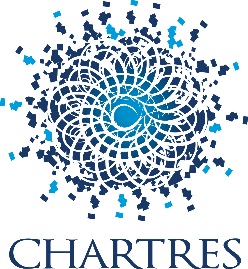 DGA Ressources Humaines & MODERNISATION SOCIALEService Emploi et FormationChartres, le 25/04/2022La politique de sécurité et de tranquillité publique est mise en œuvre à l’échelle de la Ville de Chartres et de l’agglomération de Chartres métropole par la Délégation à la Sécurité et à la Tranquillité Publique (DSTP), Direction mutualisée. Elle recrute par voie contractuelle : AGENT DE SURVEILLANCE  SORTIE DES ECOLES H/F Sous la responsabilité du responsable de la cellule, l’agent doit : Sécuriser les entrées et sorties des établissements scolairesSécuriser les abords des marchés alimentaires (mercredi et samedi)Filtrer l’Hôtel Montescot, lors de la célébration de cérémonies de mariages Mettre sous plis des publications de la ville et assurer la distribution dans les différents secteurs de la villeEn lien avec la Police Municipale, participer ponctuellement à des missions de sécurisation des grands événements organisés par la municipalité et de filtrage, lors de dysfonctionnement de bornes escamotables en entrée de l’aire piétonneVotre profil Vous savez vous maitriser et avoir un comportement calme et poséVous avez une bonne résistance physique (intempéries, marche…)Vous êtes disponible en soirée, le dimanche, les jours fériés….Vous êtes, ponctuel, sérieux, rigoureux et réactif, et avez la sens de la communication et du dialogue. Vous avez l’esprit d’équipe et le sens du service publicCONDITIONS D’EXERCICE : Présence Ecoles primaires : les lundis, mardis, jeudis et vendredis (hors vacances scolaires), de : 08h15 à 08h4511h15 à 11h4513h15 à 13h4516h15 à 16h45Présence Collèges : les lundis, mardis, jeudis et vendredis (hors vacances scolaires), de :07h30 à 08h1511h30 à 12h1513h15 à 13h4516h15 à 16h45Et les mercredis de 07h30 à 08h15 et de 11h30 à 12h15Mariages : samedi dès 07h30, fin de service selon programmation des mariagesMarchés : les mercredis et samedis de 07h30 à 13h00Distributions de courriers : en semaine, en tant que de besoinPoste à pourvoir immédiatement.Vous souhaitez mettre vos compétences au service de la Ville de Chartres. Rejoignez- nous ! Conformément au principe d’égalité d’accès à l’emploi public, cet emploi est ouvert à tous les candidats remplissant les conditions statutaires requises, définies par le code général de la fonction publique. A compétences égales, toutes les candidatures sont étudiées.Si ce poste vous intéresse, merci de faire parvenir votre candidature (lettre de motivation et CV) à Chartres métropole - Direction des Ressources Humaines, par mail : recrutement@agglo-ville.chartres.fr.	La Directrice Générale des Services par intérim,								Cécile LAURENT 